2019 Western New York Region Standard Dressage RallyHosted by Bristol Hills Pony ClubMay 19th, 2019Centerpointe Stables  1475 Penfield Center Rd. Penfield, NY  14526Rally Officials:Organizers: Anne Eilinger and Kim CraneDressage Judges: Leonie Fernandes “r” and Sandy Hider “L”Chief Horse Management Judge: Lori UnderwoodTechnical Delegate: Dru MalavaseEMT: Amy GreenCLOSING DATE FOR RALLY ENTRIES: Postmarked by April 29th  DRESSAGE TESTS: All regular Dressage classes will use 2019 USDF Intro tests and 2019 USEF Dressage tests for Training level and above. Training Level and above Musical Freestyle,
Training Level and above Pas de Deux and Intro and above Quadrille will use the 2019 USDF
score sheets. General Team Information
• Each team will consist of 3-4 mounted members with a stable manager. One member of the
team must be named team captain. Scramble teams will be arranged as necessary.• C Advisors welcome at no cost for teams needing assistance. C advisors are not allowed on a team with members trying to qualify for champs.
• Each team must name a team chaperone and that chaperone must sign the Chaperone Duties
form. Each scramble member must name a chaperone and include a signed Chaperone Duties
Form. For scramble teams, one will be chosen from the names submitted.
• Sharing of horses: Horses may be shared by competitors on a non-qualifying division team and
there can be only one shared horse per team.Coaching: In accordance with the 2019 Dressage Rulebook, coaching is allowed at a Dressage
rally. All coaches must sign the Guidelines for Coaching form (included with this packet).All competitors over 18 years of age must sign and return the attached Emergency Contact Form.Grounds will open at 6AM the day of competitionBriefing will begin promptly at 7 AMSchedule will be in your Rally team packets and emailed week of rally so competitors can check for accuracy of tests to be ridden and for times. ***Please check your times on your packet the day of rally in case there were any changes.***General Rally Information
ALL competitors MUST be able to SAFELY manage their horse with MINIMAL assistance.Parking: ​ All competitors will work off of trailers which will be directed to their assigned parking as they arrive. Please remember that parents are not allowed in working trailer areas from the official start of the rally until the official end of the rally. Please see the HM Rulebook for more details on this subject. ​We don’t want any competitors to be awarded a penalty for unauthorized assistance.  Lunging: If you know a horse will need to be longed while at rally, you must provide a qualified person for lunging (refer to HM Handbook). This person must be aware of and adhere to the pony club guidelines for lunging (i.e.: correct attire and equipment).Tests: All riders shall ride two tests of choice, one lower and one upper (see 2019 Dressage
Rulebook and the 2019 Dressage Newsletter for requirements for riders attempting to
qualify for Championships). Calling of tests: Calling of tests will be allowed at all levels. Each rider must provide an appropriate person to read their test, one will not be provided. NOTE: Tests may not be called at Championships so it is highly recommended that all qualifying riders ride their test from memory.Whips: One whip, no longer than 47.2 inches (120 cm), including the lash may be used for all
classes. However since whips are not allowed at USPC Championships it is highly recommended
that all qualifying riders refrain from using them in Regional CompetitionTack Rooms: You will work off trailers for tack rooms. Pony Clubbers are responsible for cleaning any debris from their areas. A manure spreader will be on site for disposal of manure and hay.Food: Lunch will be provided for competitors. Concession stand will be open all day and run by Bristol Hills Pony Club.Dogs: Absolutely no dogs at the show, no exceptions.Stabling
• Available on a limited basis offsite for overnight Saturday to Sunday. Contact Anne Eilinger (nativecapecodder@outlook.com) if stabling is required. Dress
• Either a Medical Armband (with a current USPC Medical Card) or a Medical Bracelet (refer to
Dressage Handbook for what is required on a bracelet) must be worn at all times while on rally
grounds.• Barn attire must be in accordance with the current HM Handbook. Shirts with offensive
wording will not be allowed and all attire needs to be fully intact (no rips, tears, frayed hems, etc.).• Jog-outs (refer to HM Handbook): Collared shirt; neat pants, shorts or skirt; helmet; appropriate
footwear; gloves are recommended. Remember this is the first time you are officially presenting
yourself to the CHMJ, so you want to make the right impression!• Mounted attire (refer to Dressage & HM Handbooks for requirements)D level riders not trying to qualify can wear “USPC basic riding attire”. Bristol Hills Pony would like to extend our gratitude to the following sponsors:NutrenaPostler & JaekleMorning Mist Farm SoapsKlein Steel ServiceWegmansOur judge, TD and vet have given of their services for free or reduced cost. Please be sure to thank them throughout the day.We continue to look for more donations so every competitor can get a great swag. We will have thank you cards for these generous donors at the secretaries table, please stop by and sign them throughout the day.2019 Western NY Region Dressage Rally
Individual Entry Form
Entry Fee: $60 per riding competitor
Closing Date: Postmarked by April 29th 
▪ Stable manager’s entry fee is $10.
▪ Make checks payable to Bristol Hills Pony Club.
▪ Each horse must have negative 2018 or 2019 Coggins and Rabies certificate <1 year.
▪ Competitor lunch is included in entry.
***************************************************************************************
Pony Club:____________________________________________________________________
Competitor’s Name:____________________________________________________________Qualifying? (Yes/no)Birthdate: ____________ Age (as of 1/1/19): _______ Certification:___________
Contact Info: Phone ___________________ Email___________________________________
First Test: ____________________________ Second Test:_____________________________
Musical Freestyle: Yes ___ No ____ If yes, what level _____________________________
Pas De Deux: Yes ___ No ___ If yes, what level____________ 2nd rider _______________
Quadrille: Yes__ No __ If yes, what level__________(indicate all team members on team entry form)
_____________________________________________________________________________
Name of Horse: ___________________________Age __Breed___________Color________This horse will be shared with__________________________________________________
There may be only one shared horse per team___This horse will need to be longed and a qualified person will be provided for lunging (parent initials)________Member in Good Standing Certification: This Pony Clubber is a member in good standing with the USPC, Inc., and with the above named Pony Club, with all club, regional and national dues and insurance paid as of this date.
_______________________________________________________________________
Club Officer Signature (Please state what office you hold) 		Date
2019 Western NY Region Dressage Rally
Volunteer Form
Listed below are the general descriptions of the volunteer jobs for this rally. Please review to see which
position you would like to volunteer for and notify the volunteer coordinator during the volunteer
briefing. A more detailed description and/or training will be provided at rally. You are more than welcome to notify the coordinator prior to the rally (see contact info below). Please keep in mind that we may need you to do a job other than your preference and we appreciate your understanding if you are asked to fulfill a different position.Hospitality ​ - Assist with providing drinks & snacks to judges/gate steward / HM office; take
lunch orders for the judges to insure they get their lunch in a timely mannerGrounds Crew ​ - Assist with setting up and breaking down arenas; assist with maintaining water supply for both riders and horses (coolers, buckets, etc.) at all necessary locations (warm up, barns, arena, etc.)Scribe - Sits with judge & writes their comments on score sheets; will need one for each judgeRunner - Periodically runs score sheets from judge’s stand to scoring office (this can actually be a young
volunteer looking for something to do)Warm-up Steward ​ - Oversees warm-up area for safetyGate Steward - Coordinates competitor entry/exit from show arena, announces incoming competitor to
the judge.Assistant Horse Management Judges _________________________________________________________
Volunteer Name Phone / Email_________________________________________________________
Preferred Job
NOTE: Volunteer assignments will be assigned the morning of the competition

2019 Western NY Region Dressage RallyTeam Entry Form
CLUB: _________________________________________________________________Team Name:____________________________________________________________Captain_________________________________________________________________Member________________________________________________________________Member________________________________________________________________Member________________________________________________________________C Advisor_______________________________________________ Rating:__________Stable Manager__________________________________________________________Chaperone_____________________________________________________ Phone:____________________Coach __________________________________________________________________Do you have?
______ Individual entry form
______ Team entry form with entry fees
______ Chaperone form
______ Volunteer form**NO ENTRIES WILL BE ACCEPTED WITHOUT AT LEAST ONE DESIGNATED VOLUNTEER FOR EACH TEAM**
______ Coaches form______ Emergency Contact form for competitors over the age of 18
______ Centerpointe release form for each competitor
______ Entry fee __________ entries x $60 each = $_____________________ Stable Manager Fee of $10 
______ Proof of coggins and rabies per horse____________________________________________________________________________________________
DC/CA Signature DateEntries must be postmarked by Monday April 29th, 2019 and sent to:Anne Eilinger 15 Elm Street, Bloomfield, NY  14469For questions or more information, please contact the Organizers:Anne Eilinger at (585) 738-3917 or nativecapecodder@outlook.comKimberly Crane at (585)766-4807 or email kcrane@kleinsteel.com​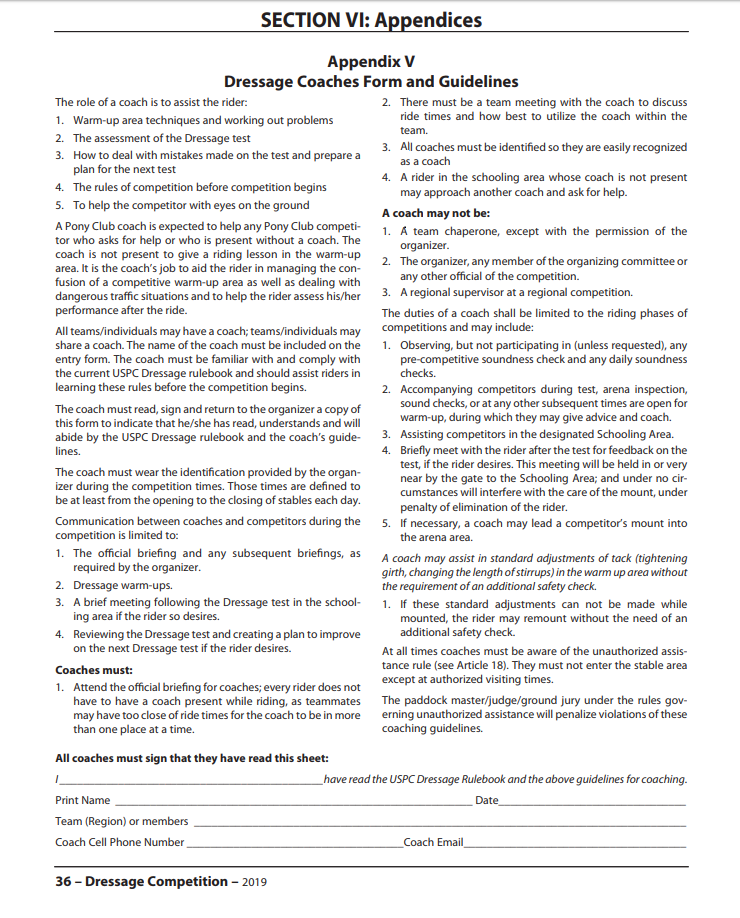 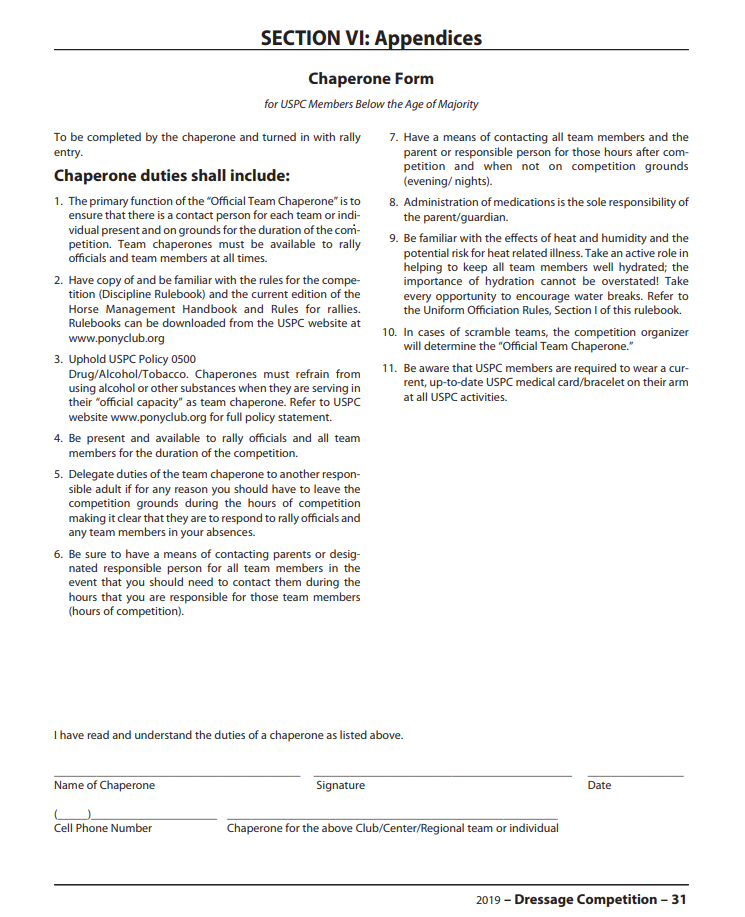 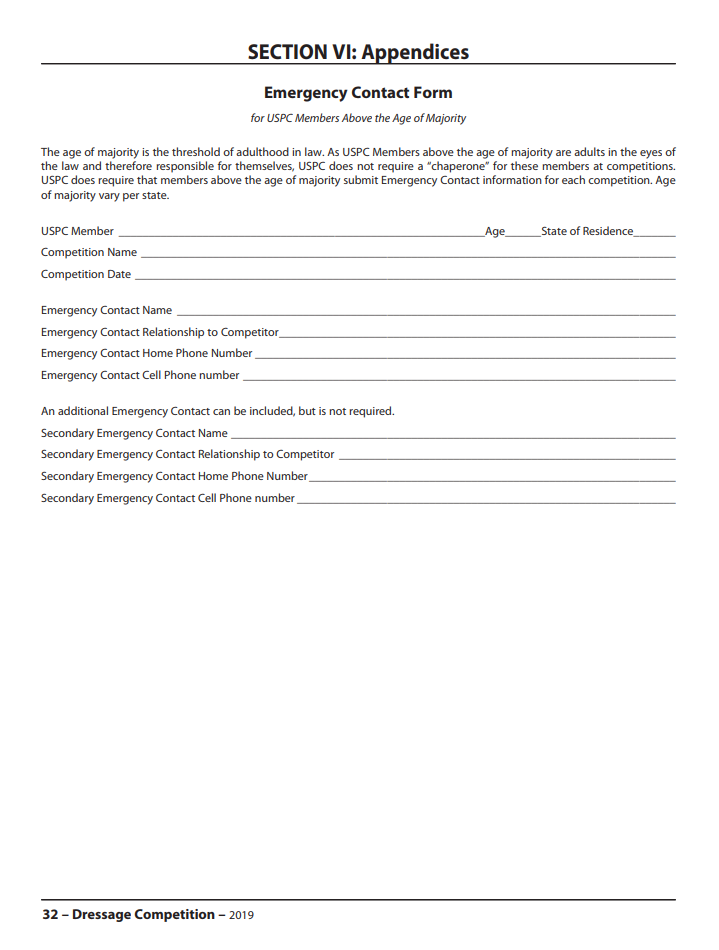 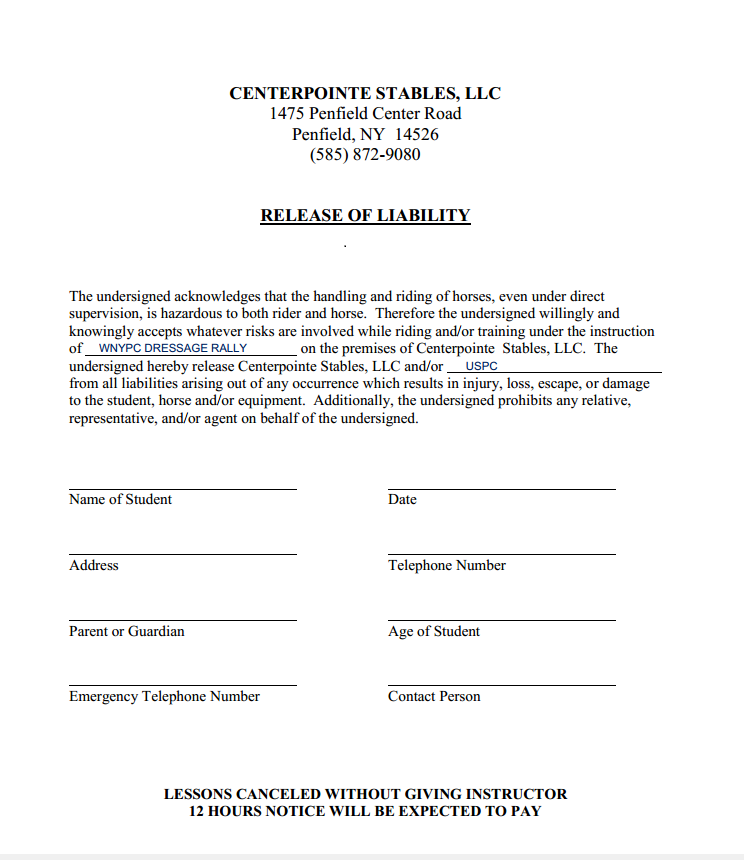 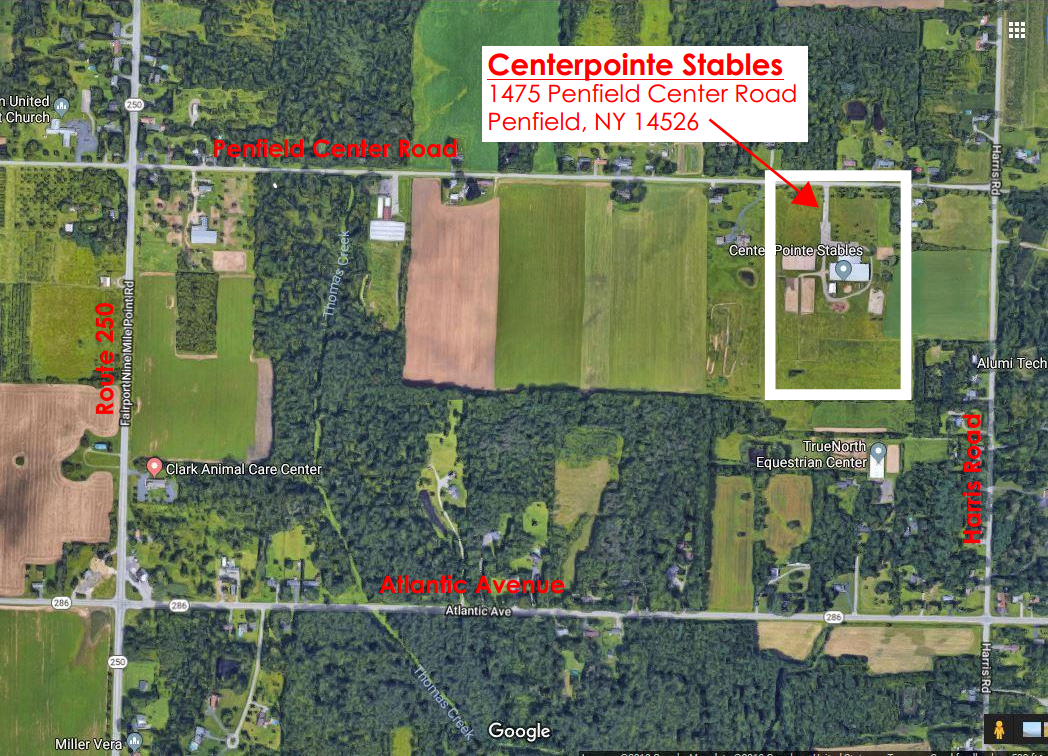 